September 13, 2016	In Re:	P-2016-2546452A-2016-2546450(SEE ATTACHED LIST)P-2016-2546452 - Petition of PECO Energy Company - For (1) Approval of its Microgrid Integrated Technology: Pilot Plan and (2) Issuance of a Declaratory Order Regarding the Recovery of Microgrid CostsA-2016-2546450 - Application PECO Energy Company - For Construction of Microgrid Distributed Energy Resources Fueled by Natural GasHearing Cancellation/Reschedule Notice 	This is to inform you that the Initial Hearing on the above-captioned case previously scheduled for September 12 through 14, 2016 has been canceled.  	The hearing has been rescheduled as follows:Type:		Initial HearingDate:		Tuesday, October 18, 2016		Wednesday, October 19, 2016Time:		10:00 a.m. both daysLocation:	In an available 4th Floor Hearing Room (Take one of the last four elevators at the far end of the lobby)801 Market Street (enter on 8th Street)Philadelphia, PA  19107Presiding:	Administrative Law Judge Cynthia W. Fordham		Administrative Law Judge Eranda VeroSuite 4063801 Market StreetPhiladelphia, PA  19107Telephone:	215.560.2105Fax:		215.560.3133Please mark your records accordingly.	If you are a person with a disability, and you wish to attend the hearing, we may be able to make arrangements for your special needs.  Please call the scheduling office at the Public Utility Commission at least five (5) business days prior to your hearing to submit your request.	Individuals representing themselves are not required to be represented by an attorney.  All others (corporation, partnership, association, trust or governmental agency or subdivision) must be represented by an attorney.  An attorney representing you should file a Notice of Appearance before the scheduled hearing date.	If you require an interpreter to participate in the hearings, we will make every reasonable effort to have an interpreter present.  Please call the scheduling office at the Public Utility Commission at least ten (10) business days prior to your hearing to submit your request.Scheduling Office:  717.787.1399AT&T Relay Service number for persons who are deaf or hearing-impaired:  1.800.654.5988c:	ALJ Fordham	ALJ Vero	TUS	Dawn Reitenbach	Calendar File	File RoomA-2016-2546450 - APPLICATION OF PECO ENERGY COMPANY FOR CONSTRUCTION OF MICROGRID DISTRIBUTED ENERGY RESOURCES FUELED BY NATURAL GAS.P-2016-2546452 - PETITION OF PECO ENERGY COMPANY FOR: (1) APPROVAL OF ITS MICROGRID INTEGRATED TECHNOLOGY PILOT PLAN AND (2) ISSUANCE OF A DECLARATORY ORDER REGARDING THE RECOVERY OF MICROGRID COSTS.REVISED 7/19/16ROMULO L DIAZ JR ESQUIREMICHAEL S SWERLING ESQUIREPECO ENERGY COMPANY2301 MARKET STREETLEGAL DEPT S23-1PHILADELPHIA PA  19103Accepts e-ServiceTHOMAS P GADSDEN ESQUIREKENNETH M KULAK ESQUIREBROOKE E MCGLINN ESQUIREMORGAN LEWIS AND  BOCKIUS LLP1701 MARKET STREETPHILADELPHIA PA  19103(PECO)Accepts e-Service*ARON J BEATTY ESQUIRECANDIS A TUNILO ESQUIRE*DARRYL A LAWRENCE ESQUIRELAUREN M BURGE ESQUIREOFFICE OF CONSUMER ADVOCATEFORUM PLACE 5TH FLOOR555 WALNUT STREETHARRISBURG PA  17101-1923*Accepts e-ServiceELIZABETH ROSE TRISCARI  ESQUIREOFFICE OF SMALL BUSINESS ADVOCATE300 NORTH SECOND STREET SUITE 202HARRISBURG PA  17101PHILLIP C KIRSCHNER ESQUIREPA PUC BIE LEGAL TECHNICALSECOND FLOOR WEST400 NORTH STREETHARRISBURG PA  17120Accepts e-ServiceCHARIS MINCAVAGE ESQUIREADEOLU A BAKARE ESQUIREALESSANDRA L HYLANDER ESQUIREMCNEES WALLACE & NURICK100 PINE STREETPO BOX 1166HARRISBURG PA  17108(PAIEUG)Accepts e-ServiceDANIEL CLEARFIELD ESQUIREDEANNE M O'DELL ESQUIRESARAH STONER ESQUIREECKERT SEAMANS213 MARKET STREETHARRISBURG PA  17101(Retail Energy Supply Association & Direct Energy Services LLC)Accepts e-Service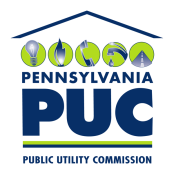 COMMONWEALTH OF PENNSYLVANIA PUBLIC UTILITY COMMISSIONOffice of Administrative Law JudgeP.O. IN REPLY PLEASE REFER TO OUR FILE